Места проведения секций конференции (по ближайшей станции метро) 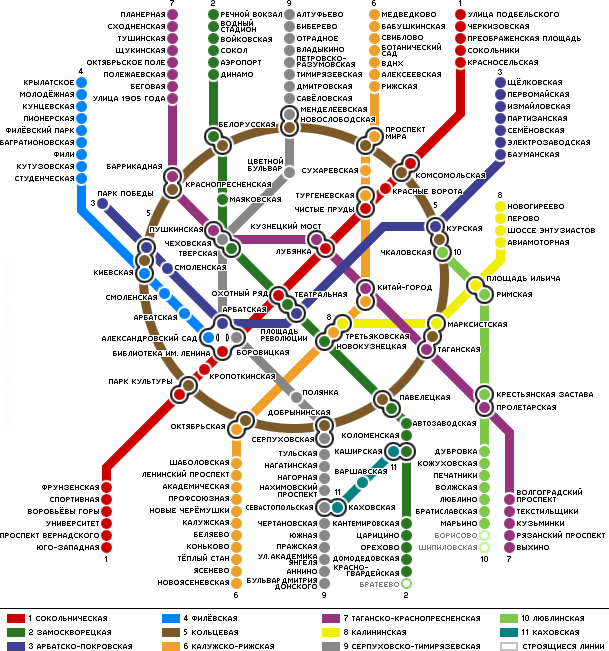 и места проживания участников форума «Шаг в будущее» - 2015